 Lhota pod Hořičkami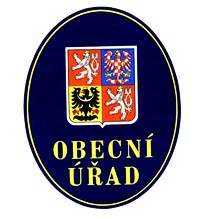 552 05  Hořičky     okr. Náchod    IČO  653993tel/fax 491491243    e:mail : obec.lhotaph@seznam.czbank.spoj.  1183027349/0800mobil  -  603333166Zápis z 16. zasedání Zastupitelstva obec Lhota pod HořičkamiVeřejné zasedání Zastupitelstva obce Lhota pod Hořičkami, které se konalo 24.10.2017 v zasedací místnosti Obecního úřadu, Lhota pod Hořičkami č.p. 21, zahájila starostka obce Darina Kricnarová v 19:00 hod. V době zahájení bylo přítomno celkem 7 členů zastupitelstva dle prezenční listiny. Zastupitelstvo Obce Lhota pod Hořičkami je usnášení schopné. 1) Volba zapisovatele a ověřovatelů zápisu Starostka obce navrhla ověřovatele zápisu pana Hanuše,pana Tautz a zapisovatelem pana  Tautze. Nebyly vzneseny žádné protinávrhy.  Zastupitelstvo obce schvaluje ověřovatele zápisu pana Hanuše, pana Tautze a zapisovatelem pana Tautze. Výsledek hlasování: pro 7– proti 0, zdrželi se 0 Návrh byl přijat2) Schválení programu Starostka obce seznámila přítomné s návrhem programu v souladu s pozvánkou předanou členům zastupitelstva a v souladu s informací zveřejněnou na úřední desce : Zastupitelstvo obce schvaluje program zasedání zastupitelstva obce v tomto znění. Program zasedání:ZahájeníVolba ověřovatelů zápisu a zapisovateleSchválení programu-     Schválení návrhu znaku a vlajky obce-    Petice za odstranění zpomalovacích prahů ve Světlé-    Schválení dotace z dotačního fondu KHK-    Schválení nových stanov ÚPA-  Informace z úřadu-DiskuzeVýsledek hlasování: pro 7, proti 0, zdrželi se 0 Návrh byl přijat3. Schválení návrhu znaku a vlajky obceNávrh usnesení č.37 : Zastupitelstvo obce na základě vyhodnocení výsledků ankety občanů našich obcí schvaluje návrh znaku a vlajky Obce Lhoty pod Hořičkami ve variantě 4-AVýsledek hlasování: pro 7, proti 0, zdrželi se 0 Návrh byl přijat4. Petice za odstranění zpomalovacích prahů ve Světlé:Dne 30.8.2017 byla na obecní úřad osobně předána petice s žádostí k odstranění 3 ks zpomalovacích prahů v obci Světlá. Bylo zde 42 podpisů občanů obce většinou majitelů nemovitostí v obci. Žádný z podepsaných občanů se nezúčastnil jednání ZO a zastupitelstvo po diskuzi podalo návrh usnesení.Návrh usnesení č. 38: Zastupitelstvo obce schvaluje odstranění 1 ks retardéru (v kopci), 1ks retardéru se ponechá před nemovitostí Koškových (z bezpečnostích důvodů a požadavku ponechání paní Koškové) a 1 ks retardéru, který se přemístí na hranici pozemku pana Martínka (z bezpečnostních důvodů) a paní Hejlové.Výsledek hlasování: pro 7, proti 0, zdrželi se 0 Návrh byl přijat4. Schválení dotace z dotačního fondu KHK O poskytnutí dotace a uzavření smlouvy rozhodlo Zastupitelstvo Královéhradeckého kraje na svém zasedání konaném dne 19.06.2017usnesením č. ZK/6/329/2017. Obci Lhota pod Hořičkami byla doručena Smlouva o poskytnutí dotace z fondu Královéhradeckého kraje. Předmětem této smlouvy je poskytnutí účelové investiční dotace z dotačního fondu poskytovatele dotace na financování výdajů vynaložených na realizaci projektu s názvem „Protipovodňová ochrana obce Lhota pod Hořičkami - Světlá“Návrh usnesení č.39 : Zastupitelstvo obce schvaluje Smlouvu o poskytnutí dotace z dotačního fondu Královéhradeckého kraje ve výši 171.000,-Kč na  účelovou investiční dotaci na realizaci projektu s názvem“Protipovodňová ochrana obce Lhota pod Hořičkami-Světlá“Výsledek hlasování: pro 7 – proti 0, zdrželi se 0 Usnesení č.39 bylo schváleno5. Schválení nových stanov Svazku obcí ÚpaZastupitelstvo obce bylo seznámeno s návrhem nových stanov Svazku obcí „Úpa“, které jim byly zaslány spolu s pozvánkou.Návrh usnesení č.40: Zastupitelstvo obce schvaluje nové stanovy  Svazku obcí“Úpa“.Výsledek hlasování: pro 7 – proti 0, zdrželi se 0 Usnesení č.40 bylo schváleno6. Informace z úřaduRozpočtové opatření č. 8 Návrh usnesení č.41 : Zastupitelstvo obce schvaluje rozpočtové opatření č.8 ve výši 97.830,-KčVýsledek hlasování: pro 7 – proti 0, zdrželi se 0 Usnesení č.41 bylo schválenoMístostarosta obce informoval, že by bylo potřebné koupit přívěs za osobní automobil v ceně do 20.000,-Kč. Zastupitelé vzali na vědomí a tento návrh podpořili.Za pokácenou borovici, která byla určitým symbolem místa v obci, ale bohužel na soukromém pozemku, tak bude vysázena na pozemku obce borovice jiná.Starostka apelovala na zastupitele, aby na příštím zastupitelstvu přednesli své investiční návrhy v obcích.Starostka obce informovala o stavu účtů:  ČS – 6.589 224,-Kč a účet ČNB – 183 827,-Kč.Plánované akce: 27.10. - Ukončení sezony sportovního areálu3.12.-  Mikuláš na Větrníku5.12.-  Mikuláš přišel k vám20.12.-  Vánoční posezení pro senioryStarostka:  Darina KricnarováOvěřovatelé:  Jiří Hanuš                                                                                              Petr Tautz:Dne 24.10.2017